[X] Defendant moves for a preliminary hearing pursuant to Rule 5 of the Colorado Rules of Criminal Procedure.[X] Defendant also moves for a personal recognizance bond or a reduction in bond.[X] Defendant also asserts his right to counsel and to silence and to have counsel present during any interrogation by police agents or prosecutors about this case or any other case. U.S. Const., Amend. V & VI; Colo. Conts. Art. II, sec. 16 & 18.[ X] Defendant also requests the prosecution to provide to defense counsel all evidence and information which may be exculpatory.[X] Defendant also moves this Court to order the prosecution, including law enforcement agencies involved in the investigation or prosecution of this case, to preserve for the inspection of defense counsel all physical evidence in this case, including body fluids, any recordings of radio, telephone or other communications between law enforcement officers and any other person(s) pertaining to this case, including without limitation "911" calls and police dispatch tapes.DOUGLAS K. WILSONCOLORADO STATE PUBLIC DEFENDER1 PM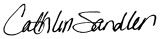 Cathlin Sandler #39320 Deputy State Public DefenderCERTIFICATE OF SERVICEI hereby certify that on this 4TH Of OCTOBER 2016, a true and correct copy of the foregoing document was served via ICCES on all parties who appear of record and have entered their appearance herein accordingly to ICCES ./s/SARAH PETTY